Information on Using Google MeetYou do not need a Google Account to participate in Meet video meetings. However, if you do not have a Google Account, the meeting organizer or someone from the class must grant you access to the meeting. Tip: If you are not signed into a Google or Gmail account, you cannot join using your mobile device.How to sign up for Google MeetFor personal useIf you are already using Gmail, Google Photos, YouTube, or another Google product, just sign-in to your existing Google Account.If you need a Google Account, Google “sign up for Google Account” and follow instructions.How to Join Google Meet FROM YOUR COMPUTERUse any modern web browser—no download requiredYou can start a meeting or join a meeting from any modern browser on your desktop or laptop. There is no additional software to install.If you do not have a Google Account, access the meeting URL that is emailed to you to join a Google Meet meeting. The URL will be emailed to you after you have registered online.FROM YOUR PHONE OR TABLETDownload the Google Meet mobile app.Join, host, or share your screen from the Google Meet mobile app. Download from  or .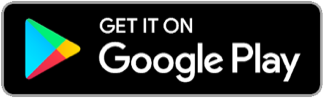 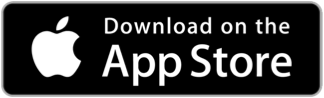 